FICHE DE SUIVI PROMOTION HORS-CLASSEJe demande le suivi de ma promotion à la Hors Classe par le SE-Unsa !Nom : Prénom :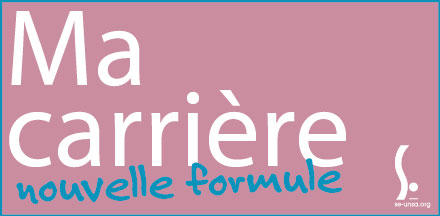 Date de naissance :Adresse postale :Adresse mail : Numéro de téléphone portable :Corps : PE □	Certifié □	Agrégé □	PLP □	CPE □	Psy-EN □	EPS □Echelon au 31/08/2018 : Ancienneté d’échelon au 31/08/2018 : Notes au 31/08/16 :	- pédagogique :         /             			- administratives (sauf pour les PE, CPE, PsyEN) :         / 20AVIS affiché sur I-Prof :Evaluateur :						Très satisfaisant □	Satisfaisant □	A consolider □Evaluateur :						Très satisfaisant □	Satisfaisant □	A consolider □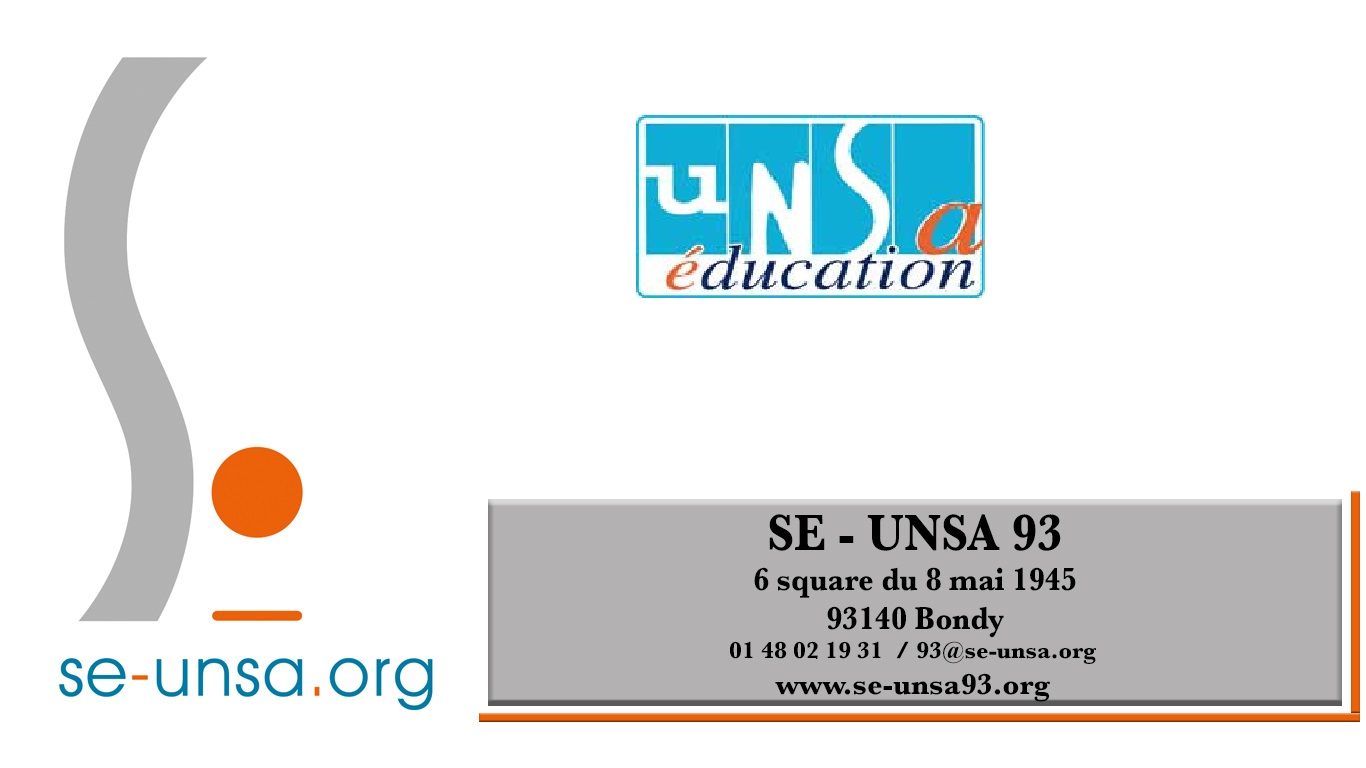 